What will you learn?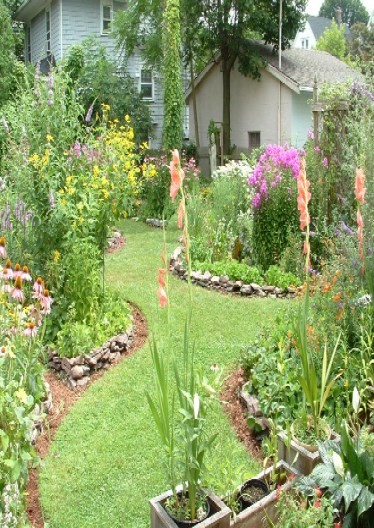 Week by week you will learn everything necessary to create a wildlife habitat specific to your property. The course begins with a personalized soil property evaluation and then explores how to attract pollinators like bees, insects, birds and bats. From there you will learn how to understand plant selection and manage invasive species. You will also identify how to attract other wildlife to your backyard, including small mammals like rabbits; a variety of birds; reptiles, such as turtles, and amphibians like frogs and toads.Register Today! You must bring a laptop/tablet to each sessionName:  _______________________________________Address: _____________________________________City: ________________________   Zip: ____________Phone: _______________________________________Can we text you at this number?  Yes    NoEmail: _______________________________________Please enclose check for $75.00 and mail to:Deer Lake Center7150 Dixie Highway Suite 2Clarkston, MI  48346classes meet from6:15 – 7:45 p.m.at the waterford township library5168 civic center dr. 48329FOUR-PART WORKSHOPMarch 7, 14, 21, 28ONLY $75Includes a binder of class information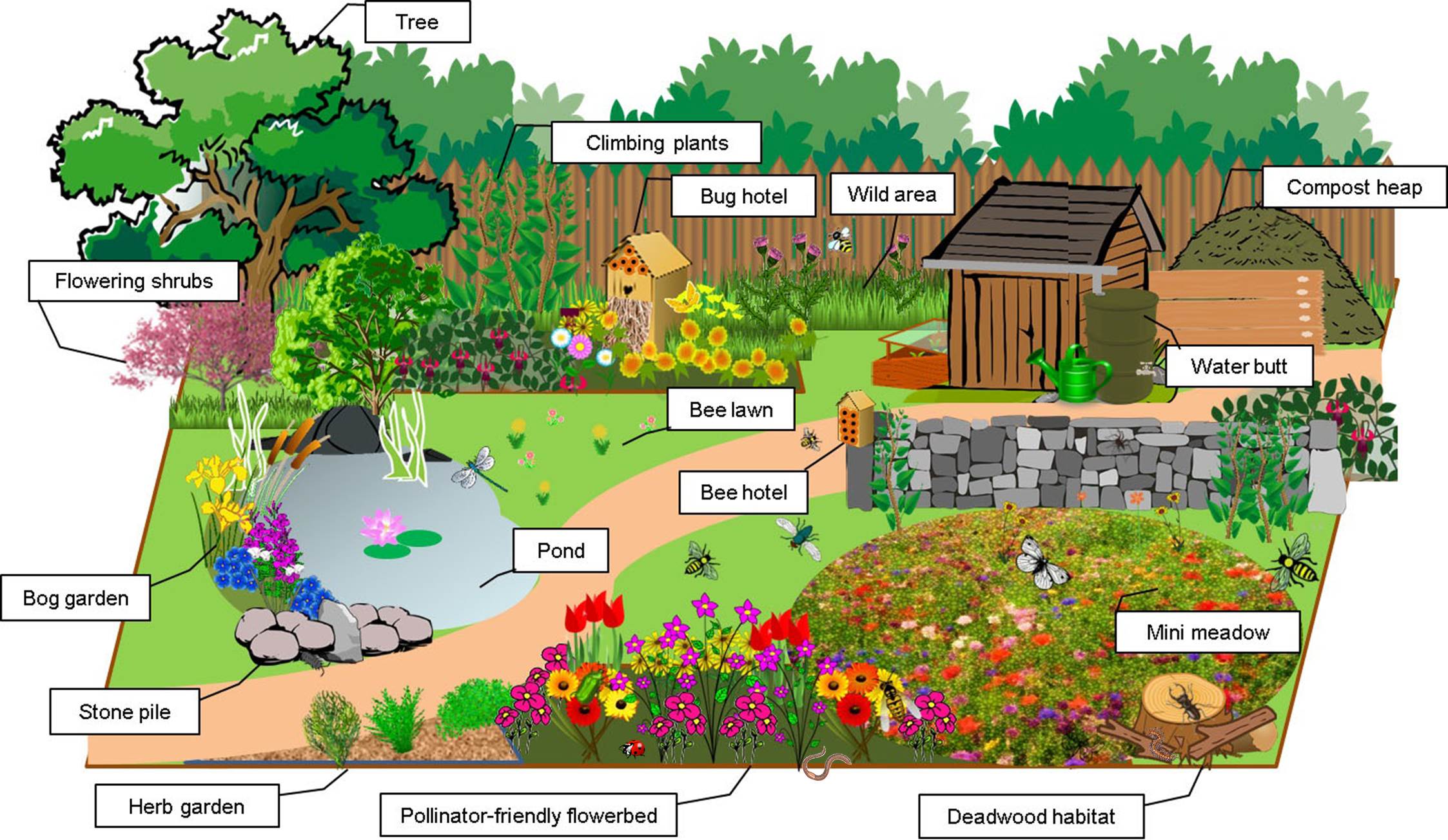 Whether you have 10 square feet or 10 acres you can create a wildlife habitat, shelter and nutrition for your furry and feathered friends, as well as insects and amphibians.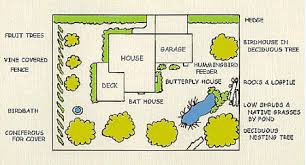 You must bring a computer/tablet 
to each session.Plans certified by the Oakland Conservation District P: 248.922.7822 www.OaklandConservationDistrict.orgBACKYARD HABITAT COURSEA laptop/tablet is requiredSession 1: Your Property – SoilWeb Soil Survey Monday – March 7, 2022Session 2: Pollinator HabitatsButterflies, Birds, Bats & InsectsMonday – March 14, 2022Session 3: Mammals, Amphibians &                   Reptile Habitats
                   Develop Plan OutlineMonday — March 21, 2022Session 4: Managing Invasive Plants                   Michigan Natural Features                   InventoryMonday – March 28, 2022Program Fee: $75Includes Certification Sign for yourProperty Class meets from6:15 – 7:45 p.m.WATERFORD TOWNSHIP LIBRARY5168 Civic Center Dr. 48329For more information contact instructor
Jay Blair (810) 869-13112018 BACKYARD HABITAT PROGRAM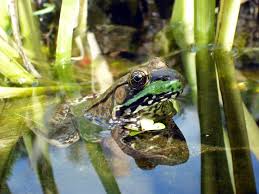 For property owners who would like to learn how to develop a backyard habitat for wildlife. The Oakland Conservation District, is a locally led organization of state government with guidance from USDA.  The Oakland Conservation District has a variety of resources to aide local property owners in developing their backyard habitat.To understand the best backyard habitat one needs to have knowledge of their property’s soil.  From this one can then identify the plants that will enable the proper habitat for the wildlife you want in your back yard.  You may find by attending this program there are other wildlife you would like to attract to your back yard.Once your plan is approved by the Oakland Conservation District, you will receive a sign promoting your successful certification, which is good for five years.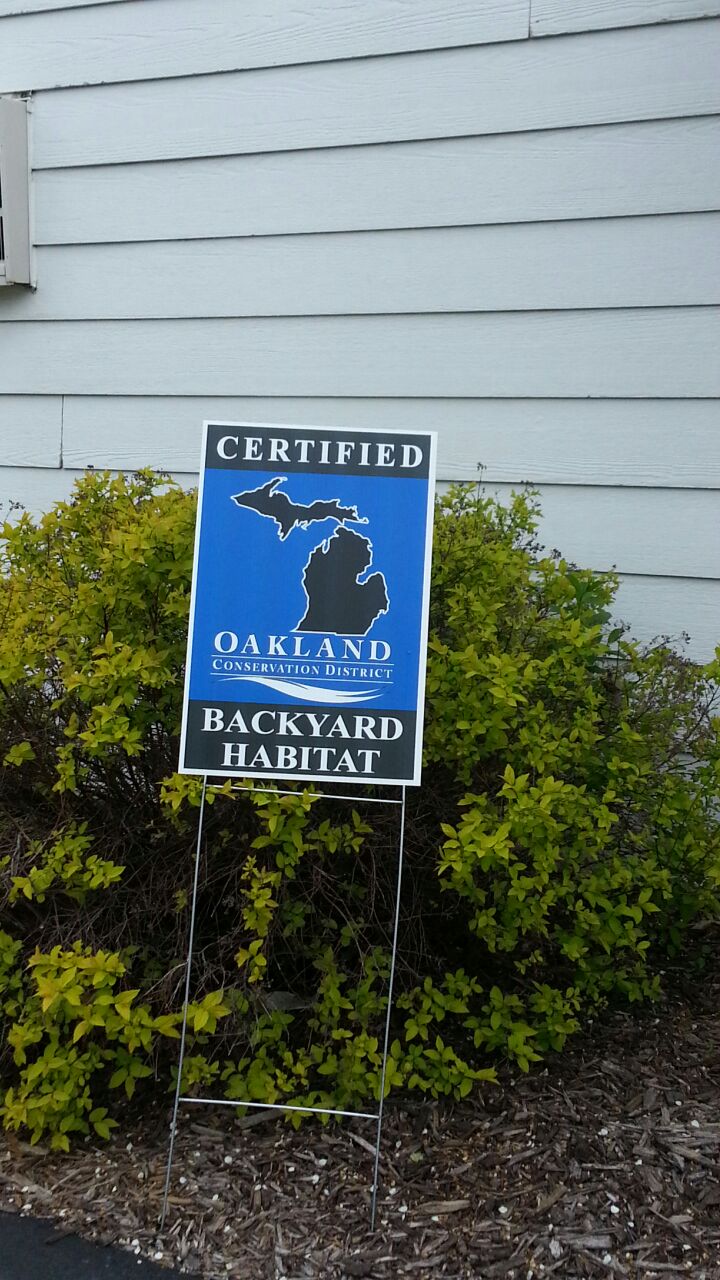 Proudly post your weatherproof plaque where others can see your commitment to wildlife conservation! Doing so helps educate and encouraging others to do the same. 